Publicado en Barcelona el 04/09/2017 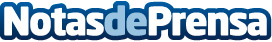 Francesc Robert, director de Octapris Investments, abre la puerta a las nuevas tecnologíasLa empresa de Francesc Robert tiene previsto invertir 800.000€ en distintas compañías de un sector que cada vez crece másDatos de contacto:MireiaNota de prensa publicada en: https://www.notasdeprensa.es/francesc-robert-director-de-octapris Categorias: Finanzas Telecomunicaciones Cataluña E-Commerce Innovación Tecnológica http://www.notasdeprensa.es